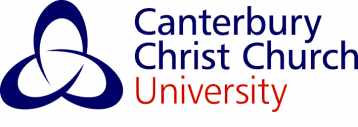 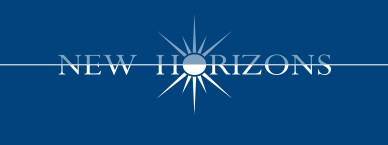 Modern Foreign Languages Subject Specialism Training 2017FREE to all Schools – Starting January 2017Do you have MFL teachers currently teaching as non-specialist language teachers?Do you have non-specialists eager to teach MFL?Do you have any teacher with aptitude for language teaching (e.g. with an A Level language) who could increase capacity for teaching in your MFL department?Do you have teachers returning to teaching Modern Foreign Language?If so, this free course is for them, specially designed for non-specialist to teach MFL effectively.The core 5 day programme alongside online modules will improve both subject knowledge and classroom practitioner skills, allowing you to confidently teach up to GCSE with an optional add on course for AS/A2 knowledge also available. EligibilityTo be eligible for a place on the programme, you must meet the following criteria:You must have QTS but do not have an initial teacher training specialism in the subject you are applying for.You are currently teaching in a maintained secondary school, maintained or non-maintained special school or academy, or you are a qualified teacher, not currently teaching, who wishes to return to teaching.Your school is willing to support your application and provide opportunities to attend all face to face taught sessions.FormatThe training will run following this format:Five face-to-face days at the Rochester Grammar School (or partner schools as appropriate), plus an induction day. Online modules to be completed between sessions addressing gaps in knowledge not addressed in the five face-to-face days.Support and activities in schools. This will be bespoke for each participant but could include lesson observations, peer support, action research and joint planning. All sessions will focus on subject knowledge, pedagogy and effective learning through pair/group work and discussions where appropriate. The training will focus on current initiatives, such as changes to the new GCSE curriculum and its assessment. There will be opportunities to practise techniques in the classroom and to network and learn from other practising teachers. The face-to-face sessions will be delivered by an experienced team of leaders and classroom practitioners who have demonstrated outstanding outcomes in terms of teaching and learning. Masters level credits are available (delegate’s school to fund) for completion of this course.      DatesFundingThis is funded by the National College for Teaching and Learning, NCTL, and so is free to all schools. ApplicationDue to the demand of this free event, schools need to make a commitment to attending all sessions. Of course, if there are unavoidable circumstances for missing a session, e.g. a clash with an event at your school, please indicate this below.If you would like to express your interest, please complete the attached form and return to J.Gladden@rochestergrammar.org.uk. We will honour applications on a first come first served basis and require applications by Friday 16th September 2016. There is no commitment to the programme at this stage.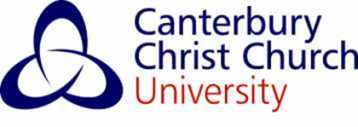 Modern Foreign LanguagesSubject Specialism Training 2016/17Thank you.We look forward to working with you.Induction day –  Monday 16 January 2017 Monday 13th February 2017Monday 3rd April 2017Monday 5th June 2017Wednesday 5th July 2017 Plus an immersion day (optional) working with other schools to observe MFL in actionNameSchool and school addressSubject choice (Maths or Physics)Teacher Reference NumberE-mail addressCommitment to attend all 5 compulsory sessionsI am able to attend all 5 sessions. Please tick box opposite.Commitment to attend all 5 compulsory sessionsI would like to apply but cannot attend (please circle):Session 1Session 2Session 3Session 4Session 5I would like to apply but cannot attend (please circle):Session 1Session 2Session 3Session 4Session 5